+Перелік питаньнавчальної дисципліни «Різальний інструмент»за спеціальністю 131 «Прикладна механіка»освітнього ступеня «Бакалавр»№п/пТекст завдання1.Які марки інструментальних матеріалів належать до вуглецевих сталей?2.Які марки інструментальних матеріалів належать до легованих сталей?3.Які марки інструментальних матеріалів належать до швидкорізальних сталей?4.Які марки інструментальних матеріалів належать до твердих сплавів?5.Які марки твердих сплавів належать до однокарбідної групи?6.Які марки твердих сплавів належать до двокарбідної групи?7.Які марки твердих сплавів належать до трикарбідної групи?8.Які марки твердих сплавів належать до безвольфрамової групи?9.Які марки інструментальних матеріалів не належать до надтвердих?10.Які марки них інструментальних матеріалів належать до надтвердих?11.Якою цифрою на рисунку позначена передня поверхня токарного різця?12.Якою цифрою на рисунку позначена головна задня поверхня токарного різця?13. Якою цифрою на рисунку позначена допоміжна задня поверхня токарного різця?14.Якою цифрою на рисунку позначена головна різальна кромка токарного різця?15.Якою цифрою на рисунку позначена допоміжна різальна кромка токарного різця?16. Якою цифрою на рисунку позначена вершина токарного різця?17.На якому рисунку зображене гвинтове свердло?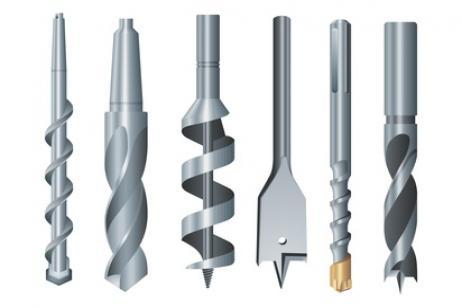 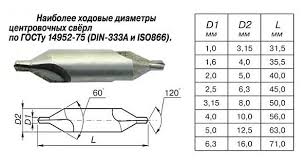 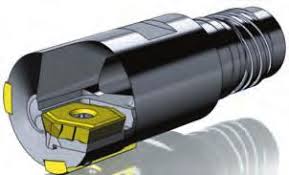 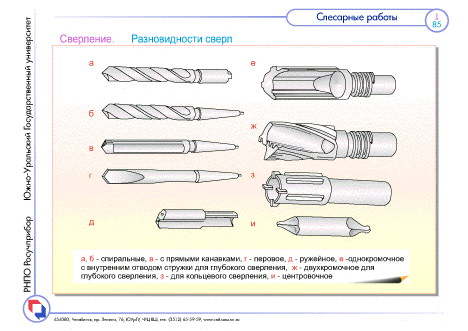 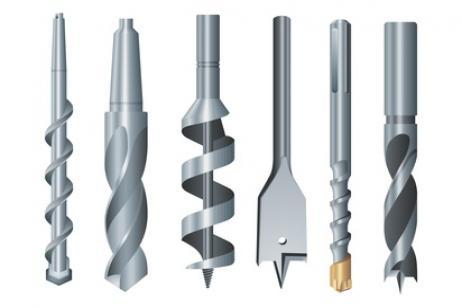 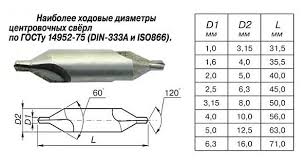 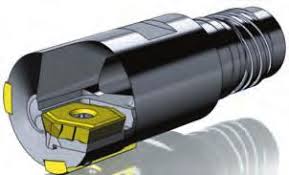 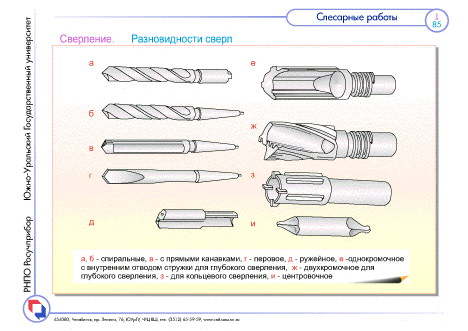 18.На якому рисунку зображене кільцеве свердло?19. На якому рисунку зображене центрувальне свердло?20. На якому рисунку зображене шнекове свердло?21.Який інструмент зображений на рисунку?22.Який інструмент зображений на рисунку?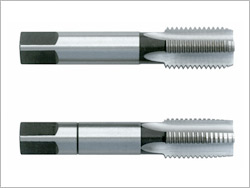 23. Який інструмент зображений на рисунку?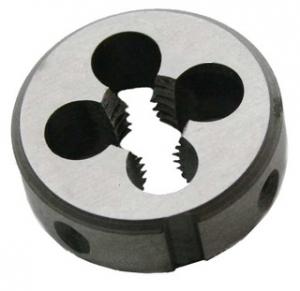 24.Який інструмент зображений на рисунку?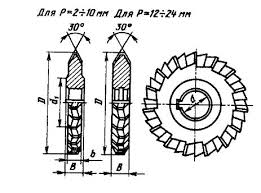 25. Який інструмент зображений на рисунку?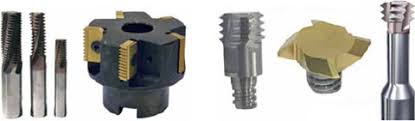 26. Який інструмент зображений на рисунку?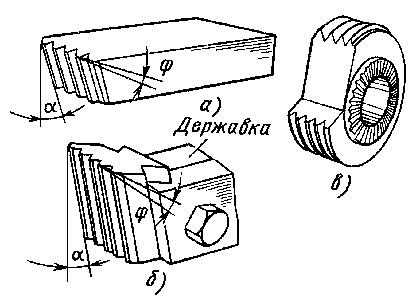 27.Який інструмент зображений на рисунку?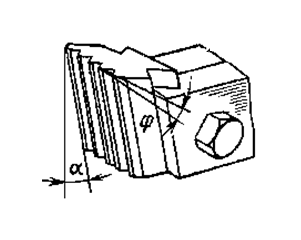 28.Який інструмент зображений на рисунку?29.Який інструмент зображений на рисунку?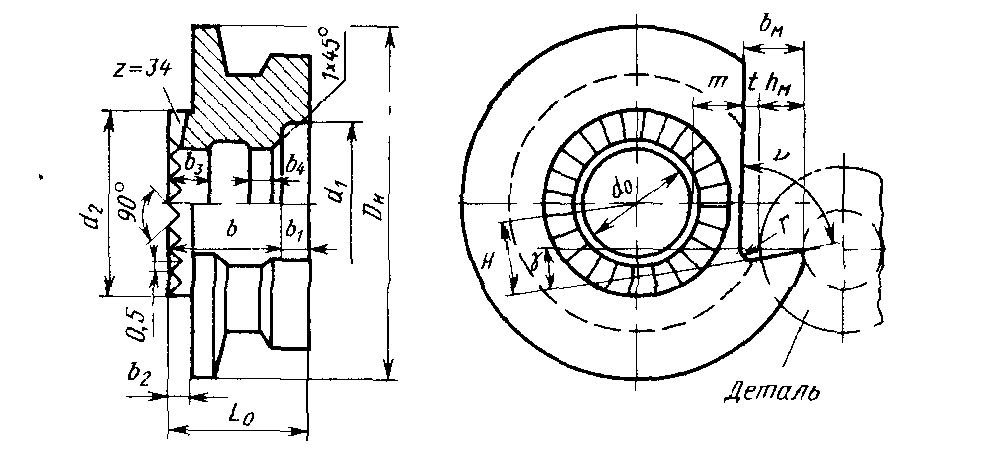 30.Який інструмент зображений на рисунку?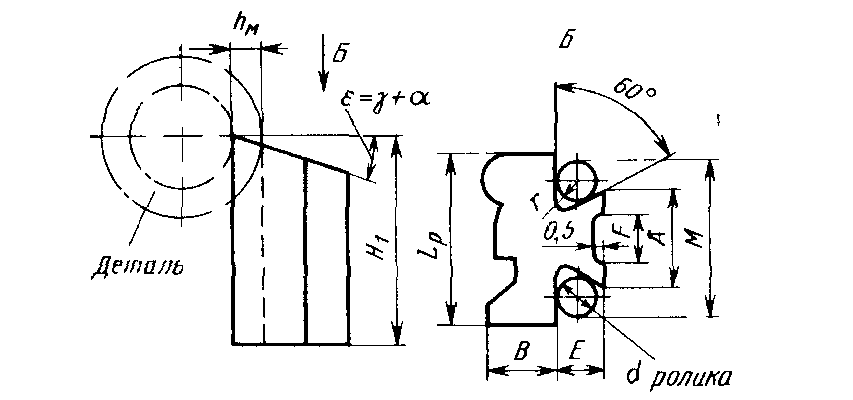 31.Різець якої конструкції зображений на рисунку?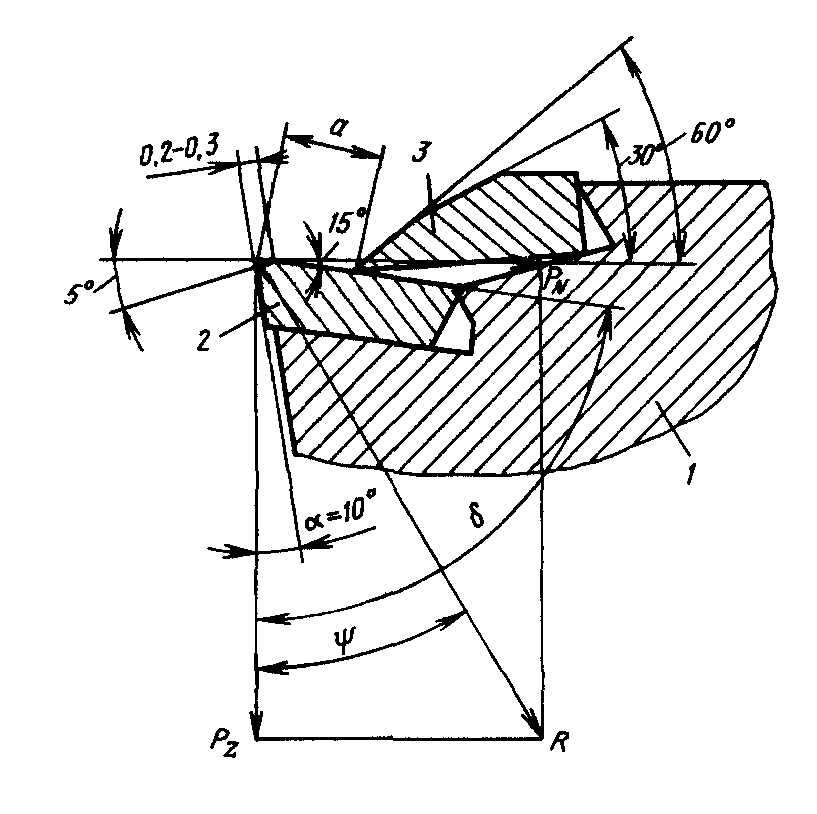 32. Який різець зображений на рисунку?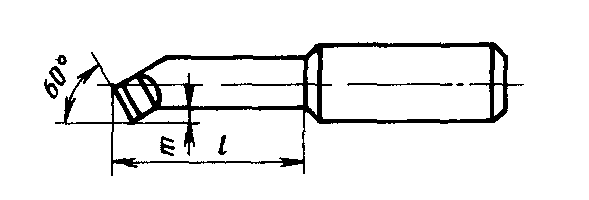 33. Який інструмент зображений на рисунку?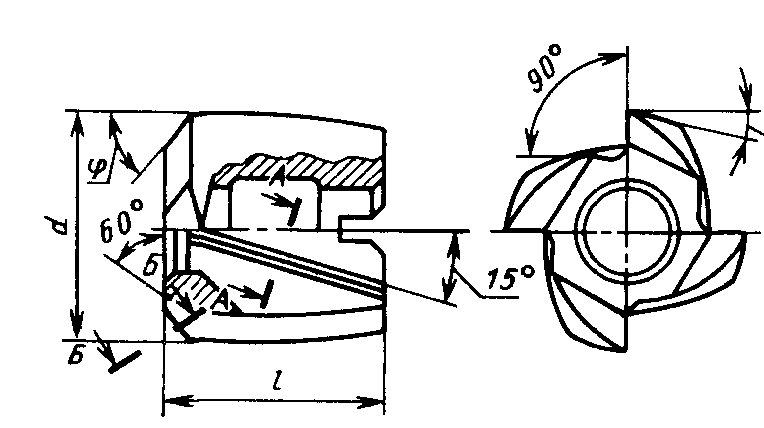 34.Який інструмент зображений на рисунку?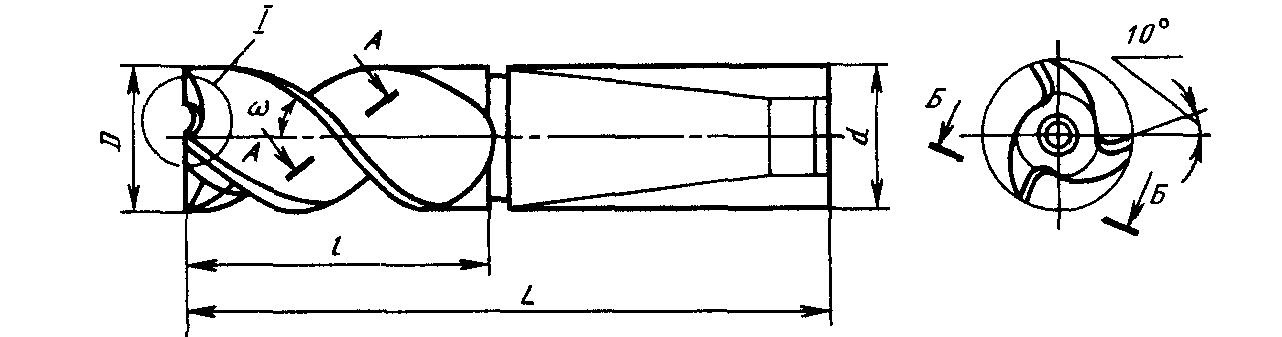 35Яка фреза зображена на рисунку?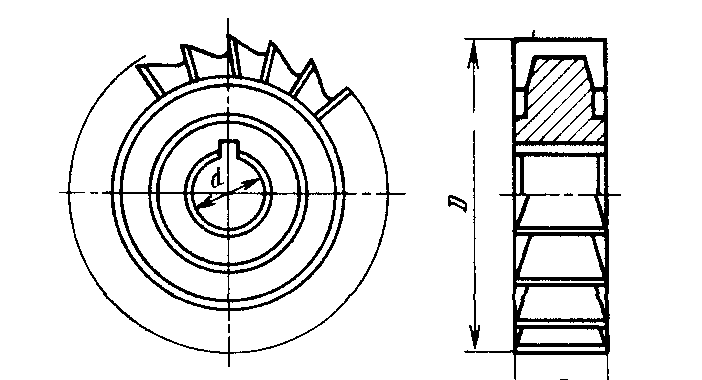 36.Який інструмент зображений на рисунку?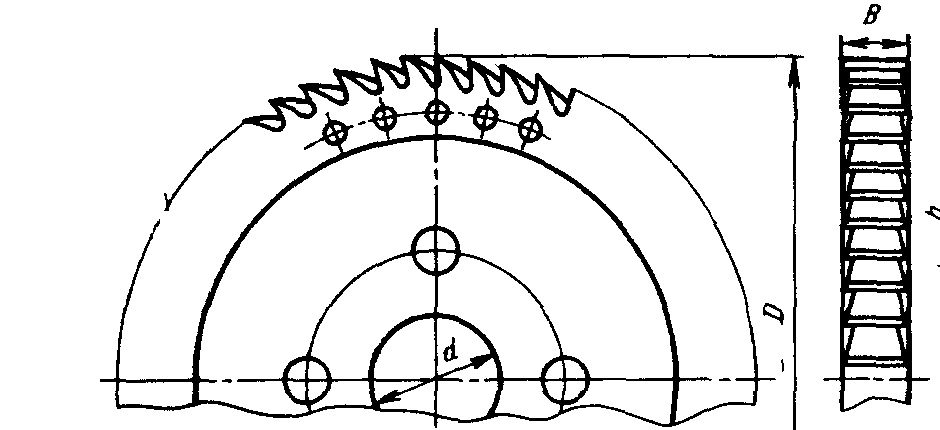 37.Який інструмент зображений на рисунку?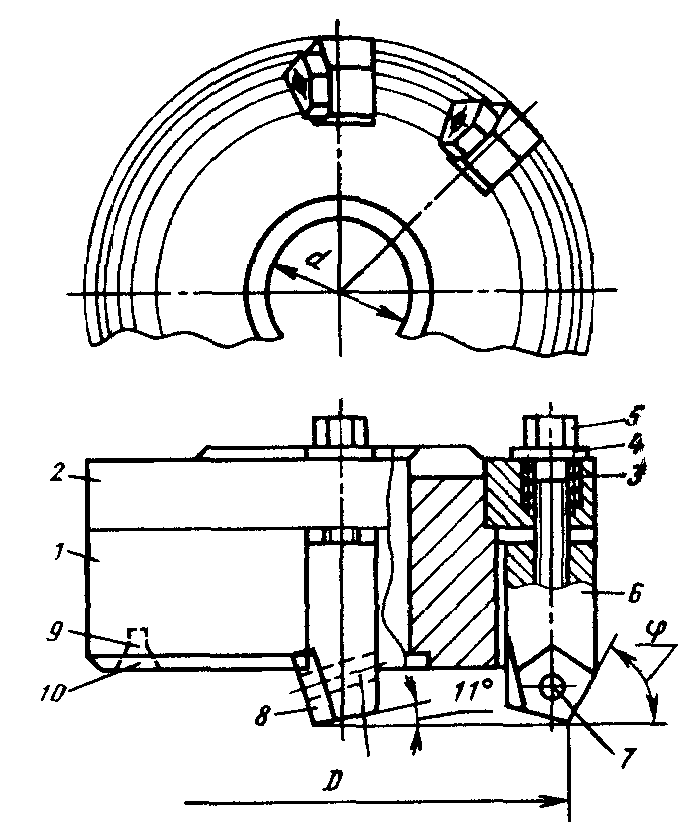 38.Який інструмент зображений на рисунку?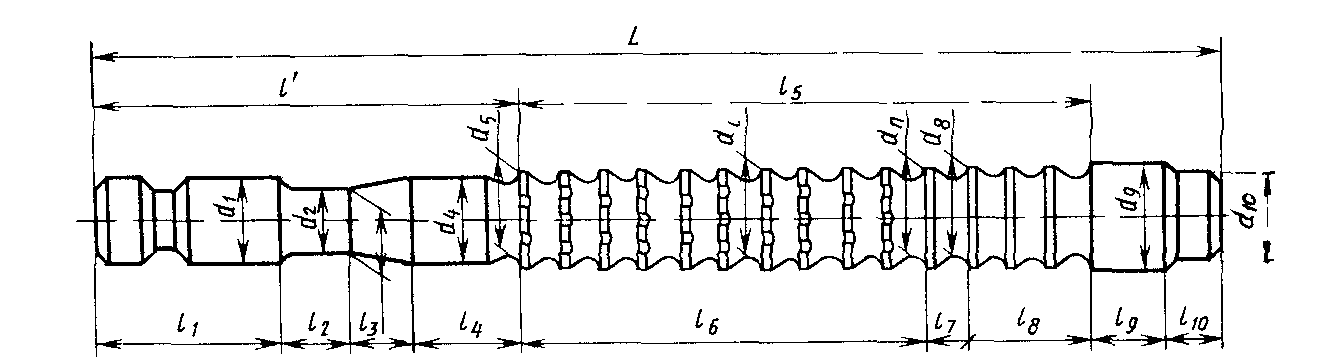 39.Який інструмент зображений на рисунку?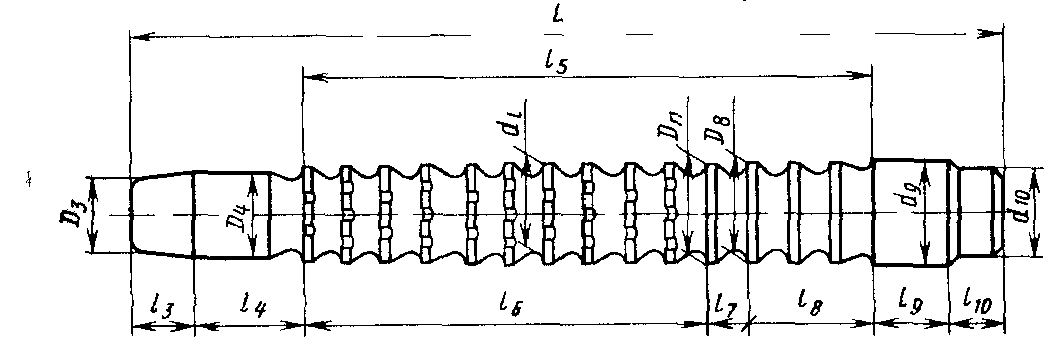 40. Яка схема різання при протягуванні площини зображена на рисунку?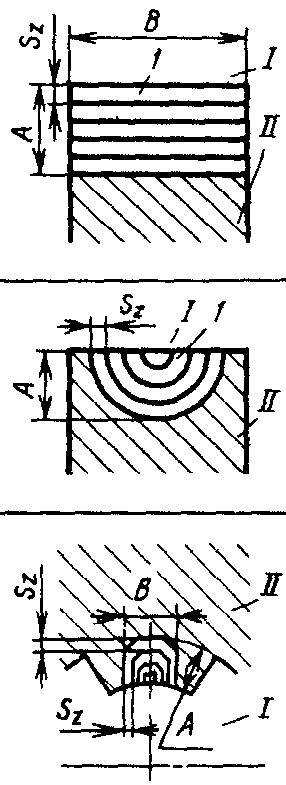 41. Яка схема різання при протягуванні площини зображена на рисунку?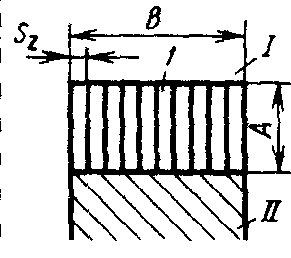 42. Яка схема різання при протягуванні площини зображена на рисунку?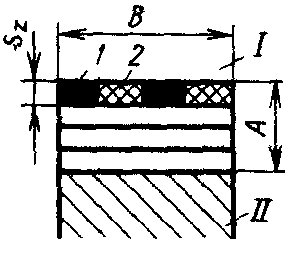 43. Яка схема різання при протягуванні фасонної поверхні зображена на рисунку?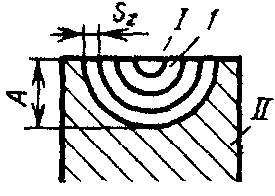 44.Яка схема різання при протягуванні фасонної поверхні зображена на рисунку?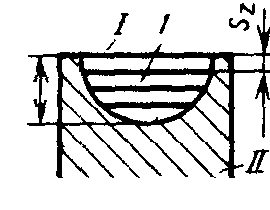 45.Яка схема різання при протягуванні фасонної поверхні зображена на рисунку?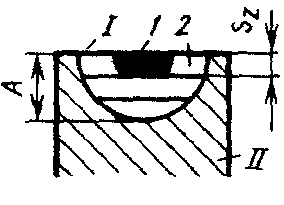 46.Яка схема різання при протягуванні шліцьового отвору зображена на рисунку?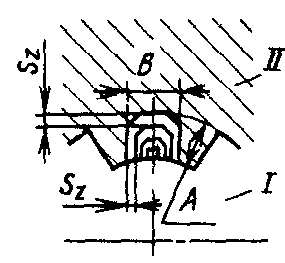 47.Яка схема різання при протягуванні шліцьового отвору зображена на рисунку?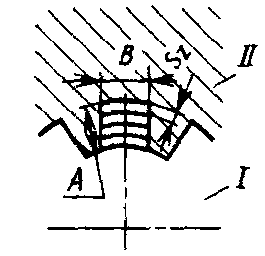 48. Яка схема різання при протягуванні шліцьового отвору зображена на рисунку?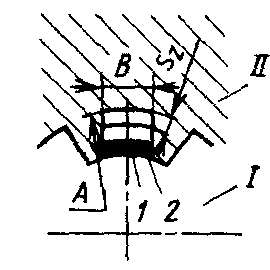 49. Яка схема різання при протягуванні квадратного отвору зображена на рисунку?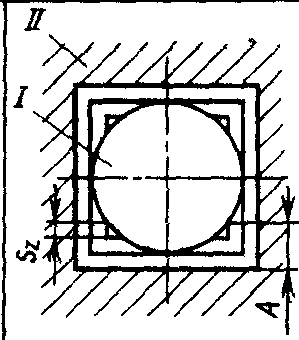 50. Яка схема різання при протягуванні квадратного отвору зображена на рисунку?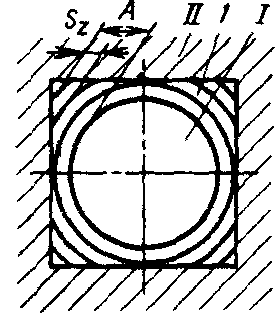 51.Яка схема різання при протягуванні квадратного отвору зображена на рисунку?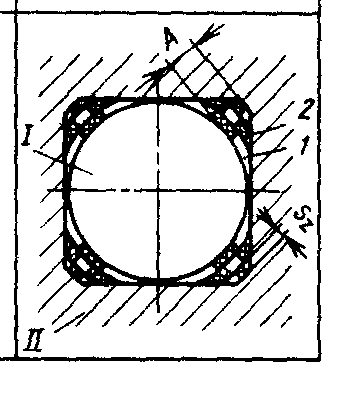 52.Який інструмент зображений на рисунку?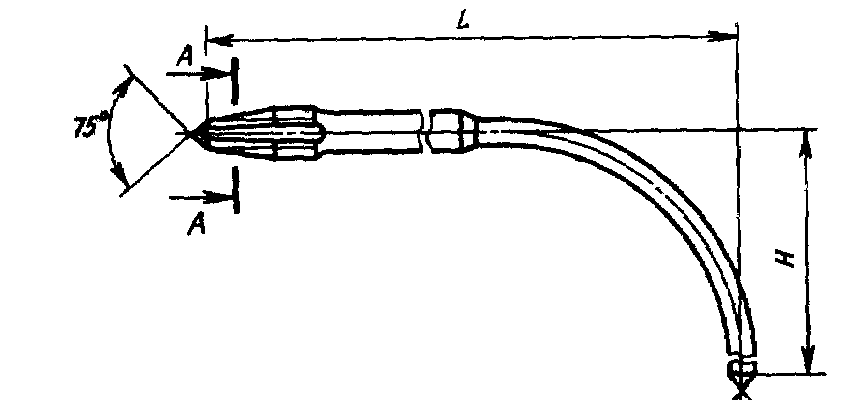 53.Який інструмент зображений на рисунку?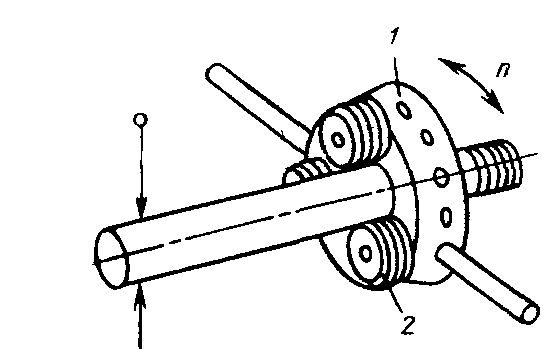 54.Який з наведених інструментів працює методом копіювання?55.Який з наведених інструментів працює методом копіювання?56.Який з наведених інструментів працює методом огинання?57.Який з наведених інструментів працює методом огинання?58.Який з наведених інструментів працює методом огинання?59.Який інструмент зображений на рисунку?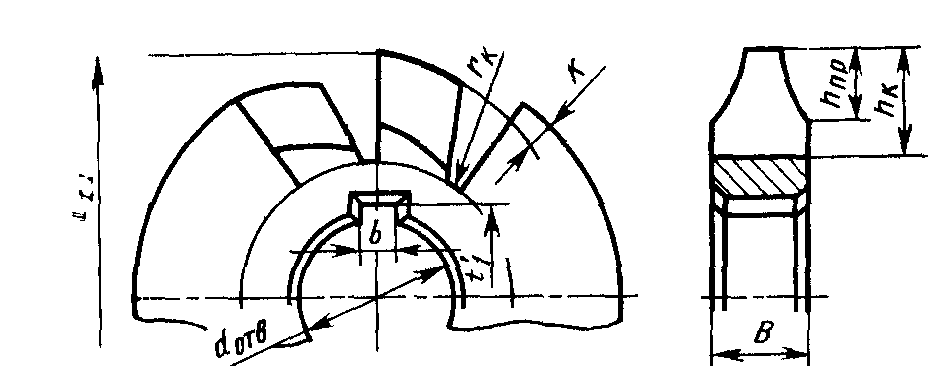 60.Який інструмент зображений на рисунку?61. Який інструмент зображений на рисунку?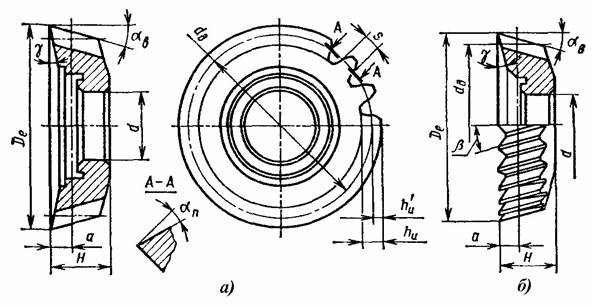 62.Який інструмент зображений на рисунку?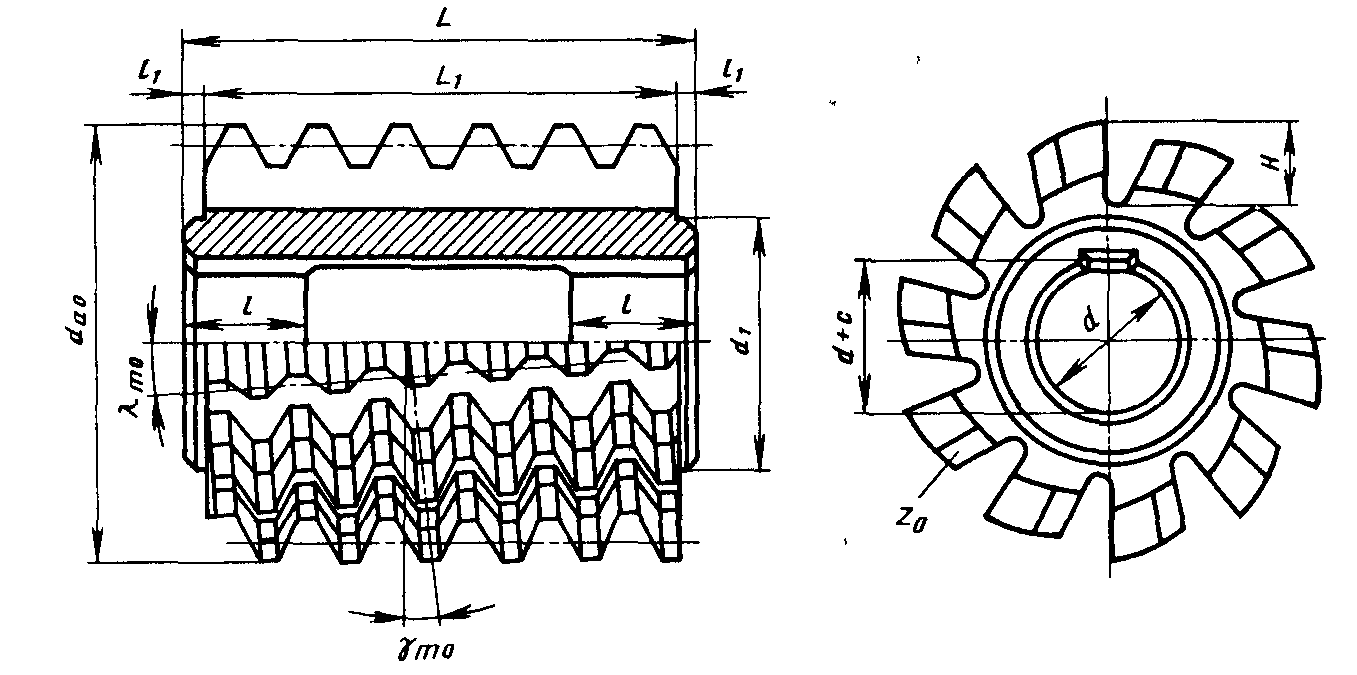 63. Який інструмент зображений на рисунку?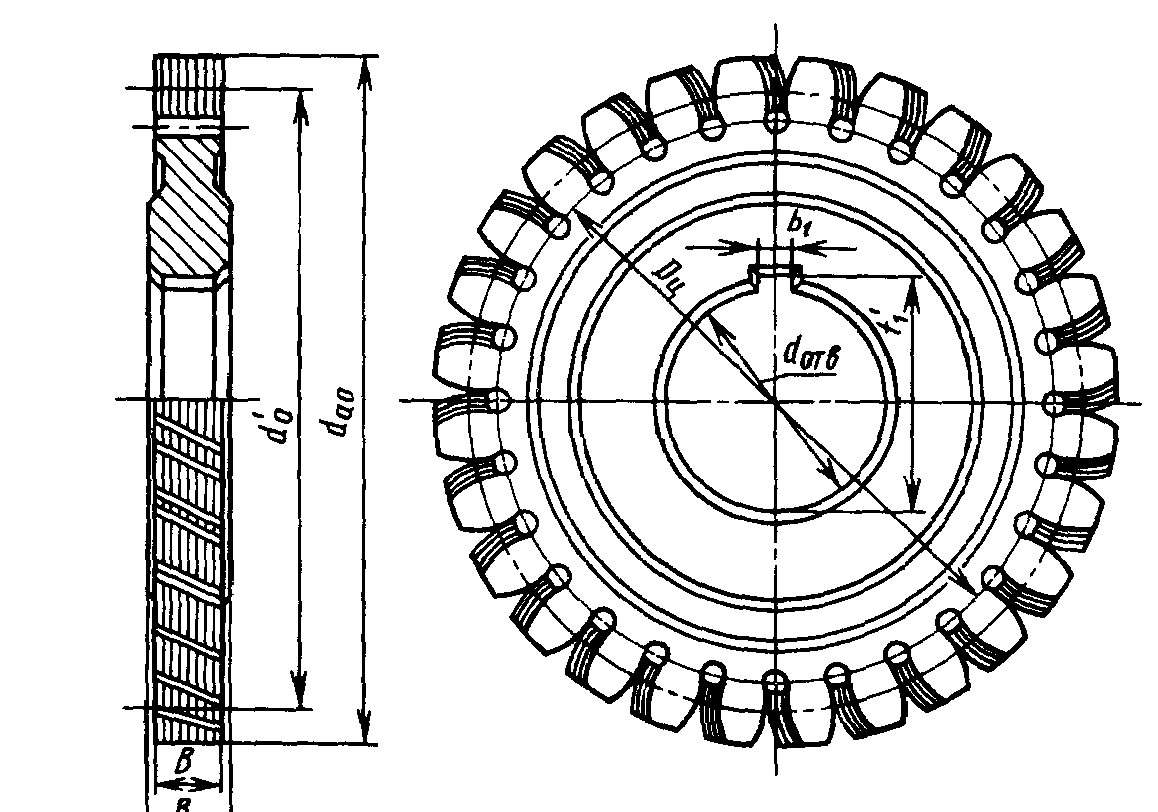 64.Який інструмент зображений на рисунку?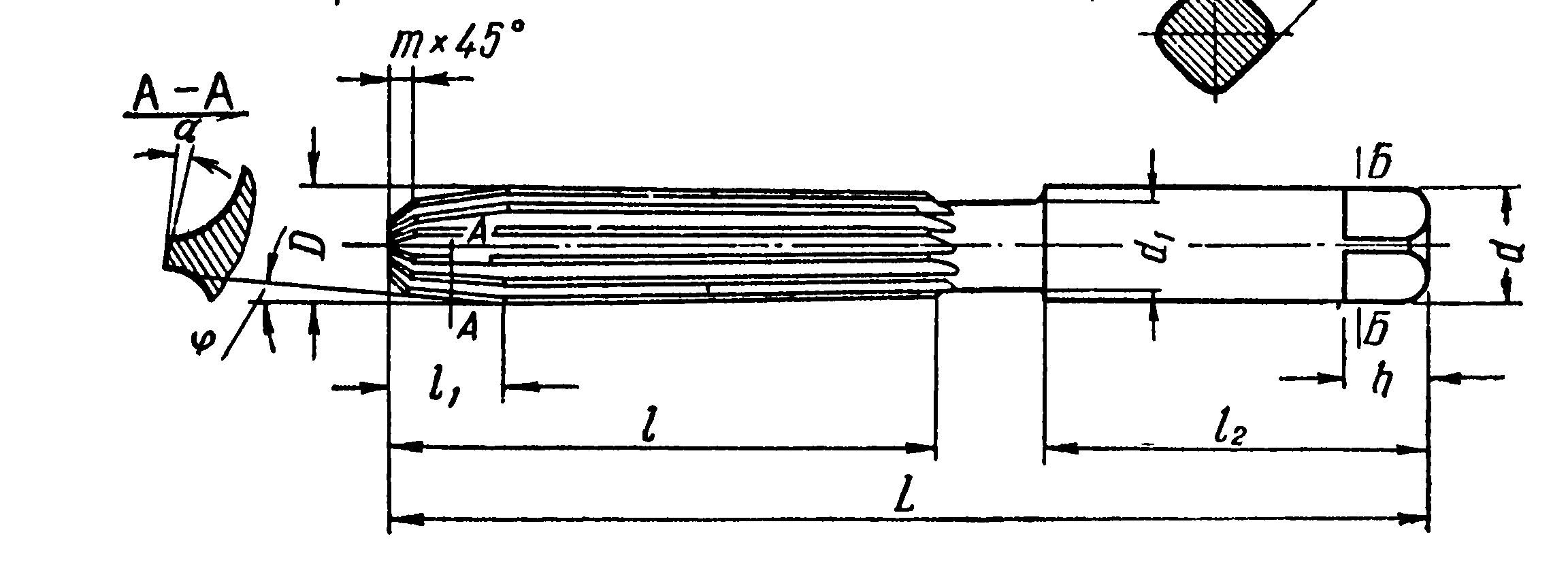 65.Який інструмент зображений на рисунку?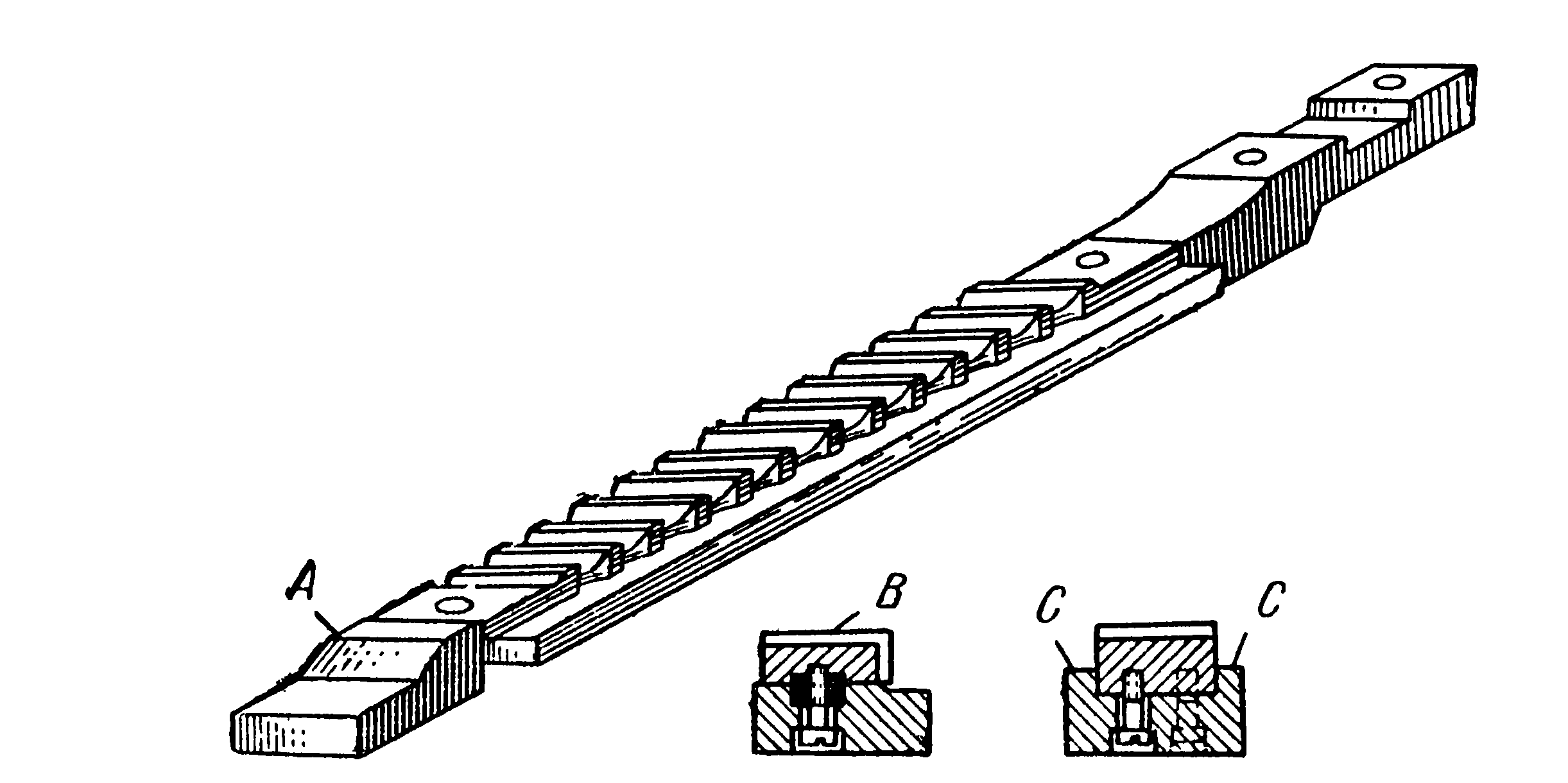 66.Який інструмент зображений на рисунку?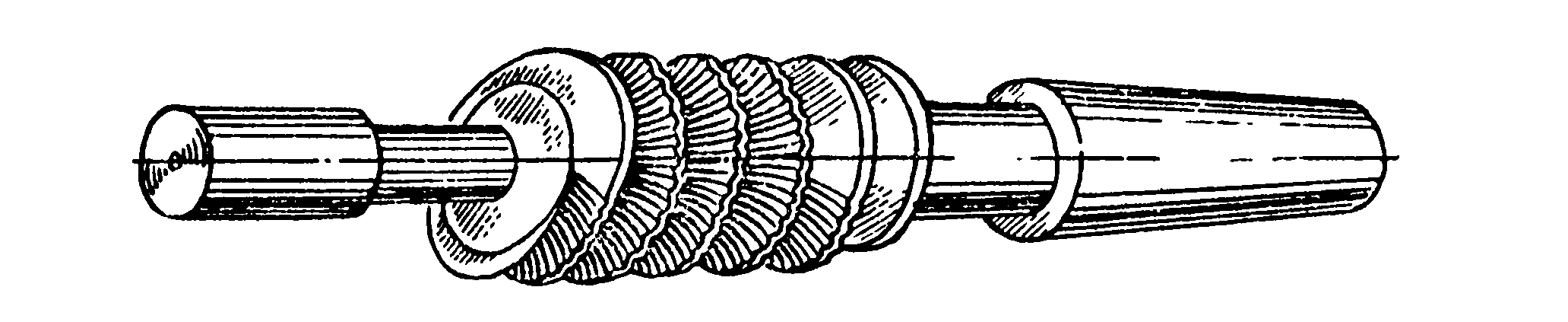 67.Схема роботи якого інструмента зображена на рисунку?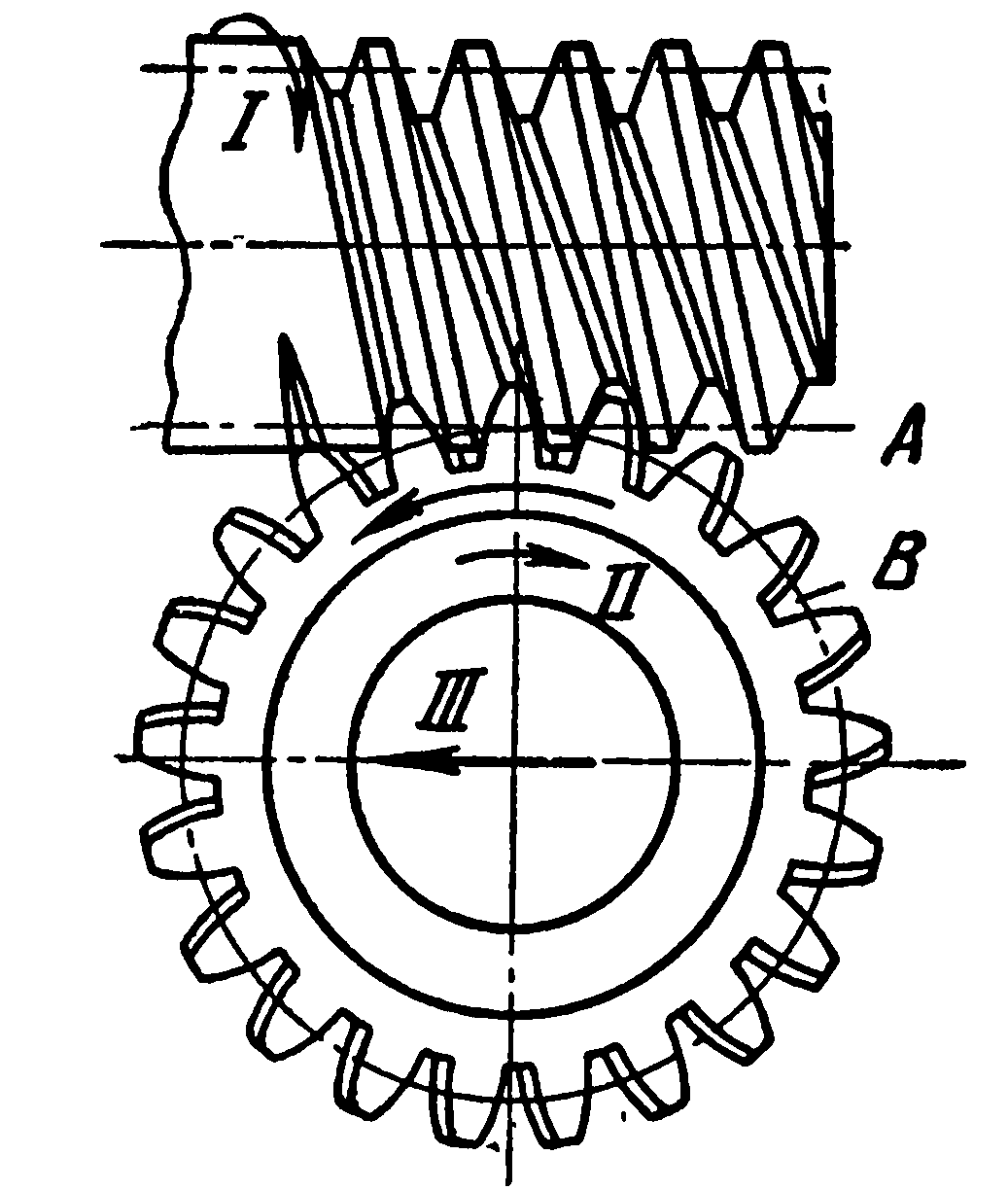 68.Схема роботи якого інструмента зображена на рисунку?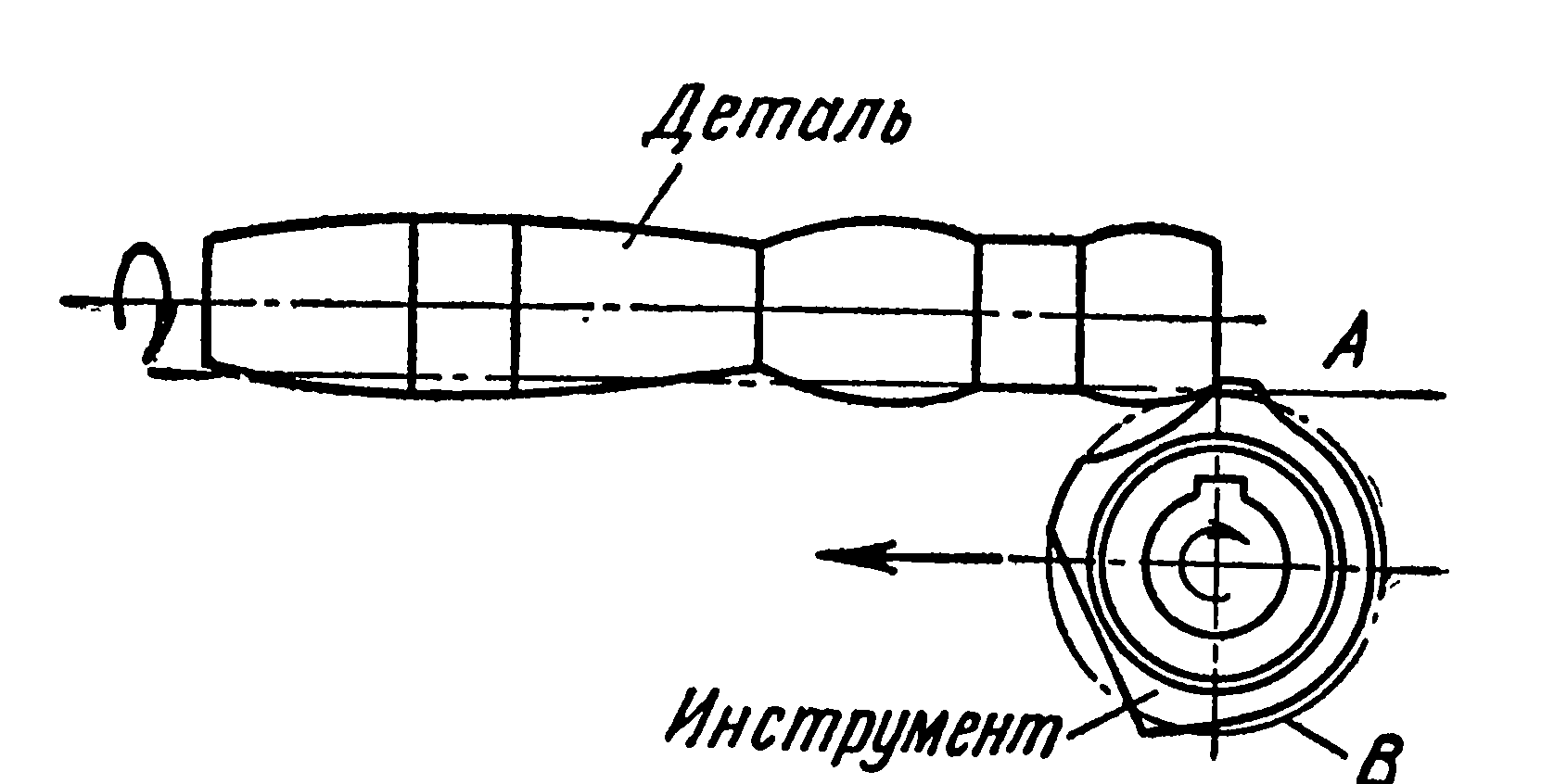 69.Як називається процес надання задній поверхні зубців різальних інструментів криволінійної форми?70.За якою кривою найчастіше затиловують фрези?71.В чому полягає основна мета затилування різальних інструментів?72.Які фрези найчастіше виготовляють із затилованими зубцями?73.Які фрези виготовляють переважно із гострозаточеними зубцями?74.Які із зазначених фрез виготовляють із затилованими зубцями?75.Яке призначення має лапка на конічному хвостовику свердла?76.Яке призначення має конічний хвостовик свердла?77.Яке призначення має шийка на конічному хвостовику свердла?78.Яку функцію калібрувальна частина свердла не виконує?79.Який  конструктивний елемент зенкера позначений номером 2?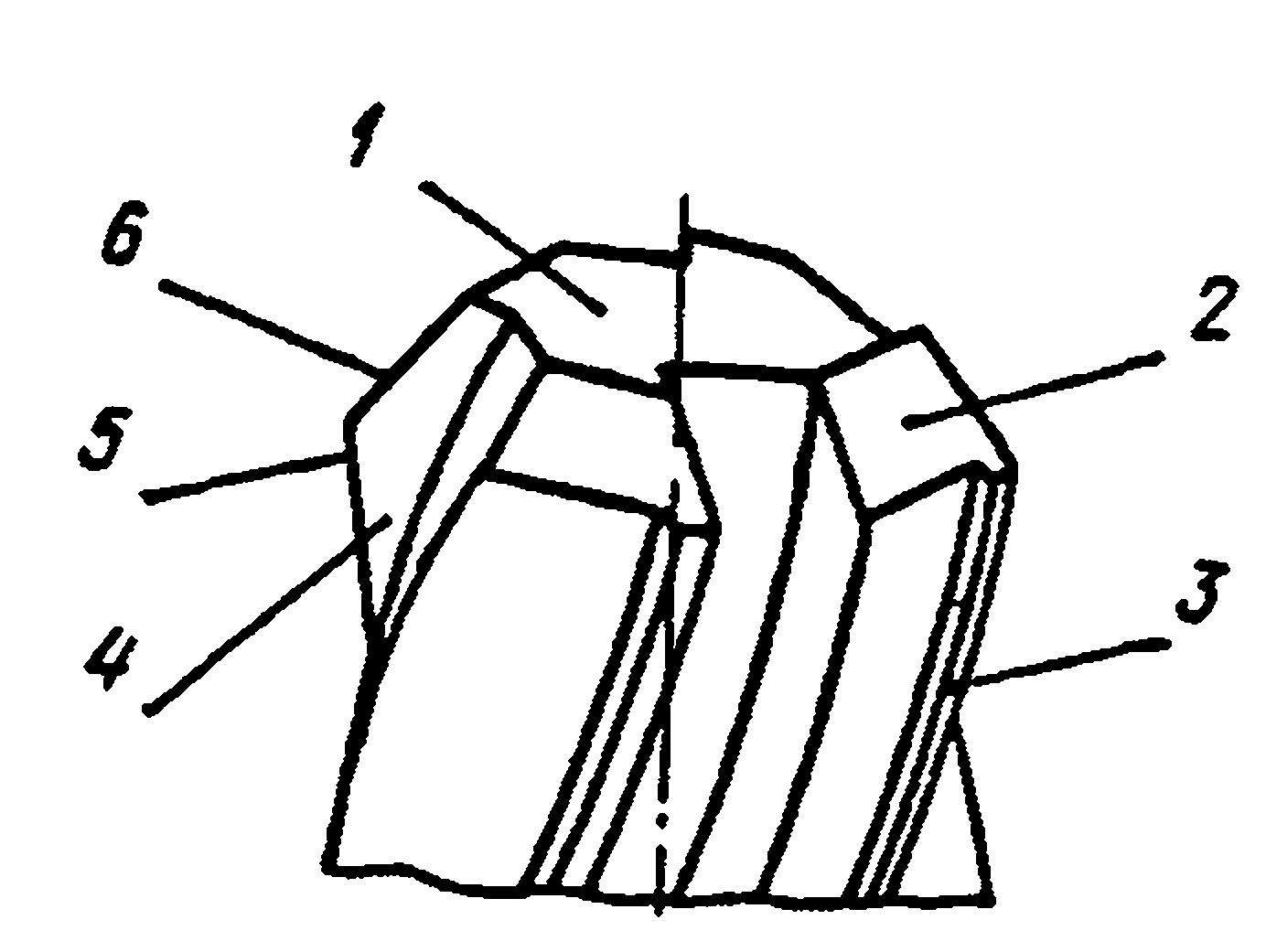 80.Який  конструктивний елемент зенкера позначений номером 1?81.Який  конструктивний елемент зенкера позначений номером 3?82.Який  конструктивний елемент зенкера позначений номером 4?83.Який  конструктивний елемент зенкера позначений номером 5?84.Який  конструктивний елемент зенкера позначений номером 6?85.Для чого призначена зенківка?86.Для чого призначена цеківка?87.Який інструмент забезпечує чистову обробку циліндричних та конічних отворів з точністю до 7-го квалітету та з шорсткістю оброблених поверхонь до Ra=0,60 мкм?88.Який інструмент забезпечує обробку циліндричних отворів з точністю в межах 11-9-го квалітетів та з шорсткістю оброблених поверхонь до Ra=2,0 мкм?89.Який інструмент забезпечує обробку циліндричних та конічних отворів з точністю в межах 12-11-го квалітетів та з шорсткістю оброблених поверхонь до Ra=80…20 мкм?90.Яка фреза зображена на рисунку?91. Яка фреза зображена на рисунку?92.Яка фреза зображена на рисунку?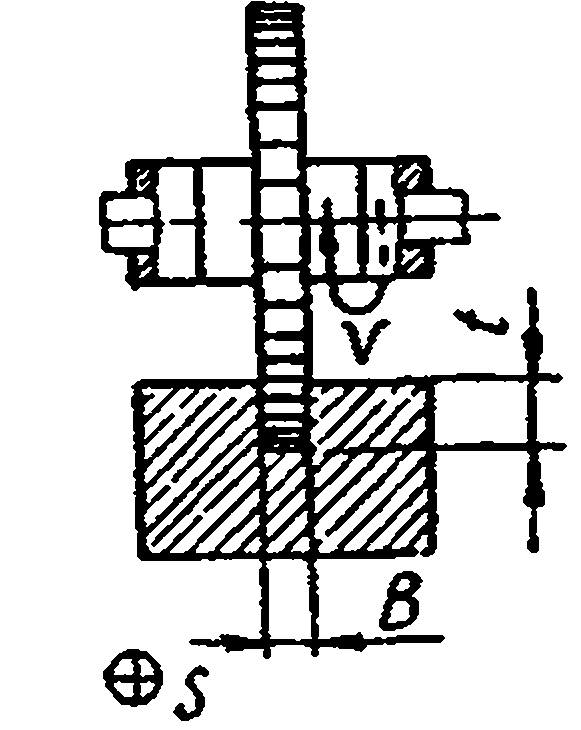 93.Яка фреза зображена на рисунку?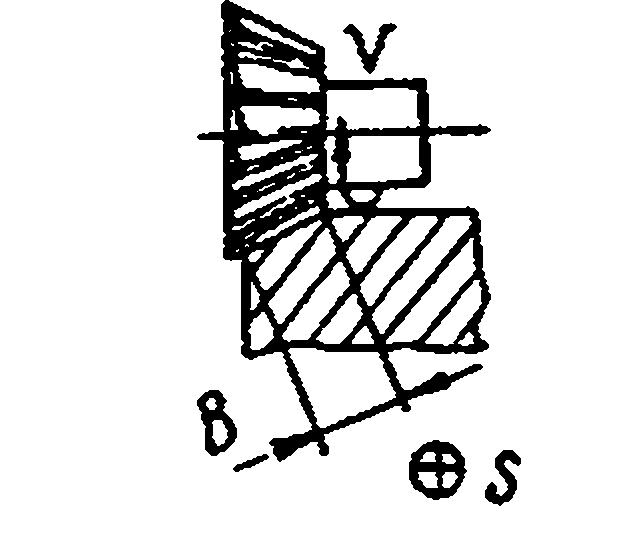 94.Яка фреза зображена на рисунку?95.Яка фреза зображена на рисунку?96.Як називається багатозубий інструмент, що здійснює один головний рух – прямолінійне переміщення паралельне осі оброблюваної деталі, а видалення припуску забезпечується конструктивною подачею?97.Яке призначення має передня напрямна частина круглої протяжки?98.Яке призначення має задня напрямна частина протяжки?99.По якій схемі різання працюють протяжки одинарного різання?100.Який інструмент призначений для виготовлення зовнішньої різі на токарних, револьверних, свердлувальних верстатах, токарних автоматах та напівавтоматах, спеціальних різенарізних верстатах, а також вручну?101.Який інструмент призначений для виготовлення внутрішньої різі на токарних, револьверних, свердлувальних верстатах, токарних автоматах та напівавтоматах, спеціальних різенарізних верстатах, а також вручну?102.Який з наведених інструментів для обробки зубчастих коліс працює переважно на горизонтально-фрезерному верстаті із застосуванням ділильного пристосування?103.Який з наведених інструментів для обробки зубчастих коліс працює переважно на вертикально-фрезерному верстаті із застосуванням ділильного пристосування?104.Як називається інструмент, зображений на рисунку?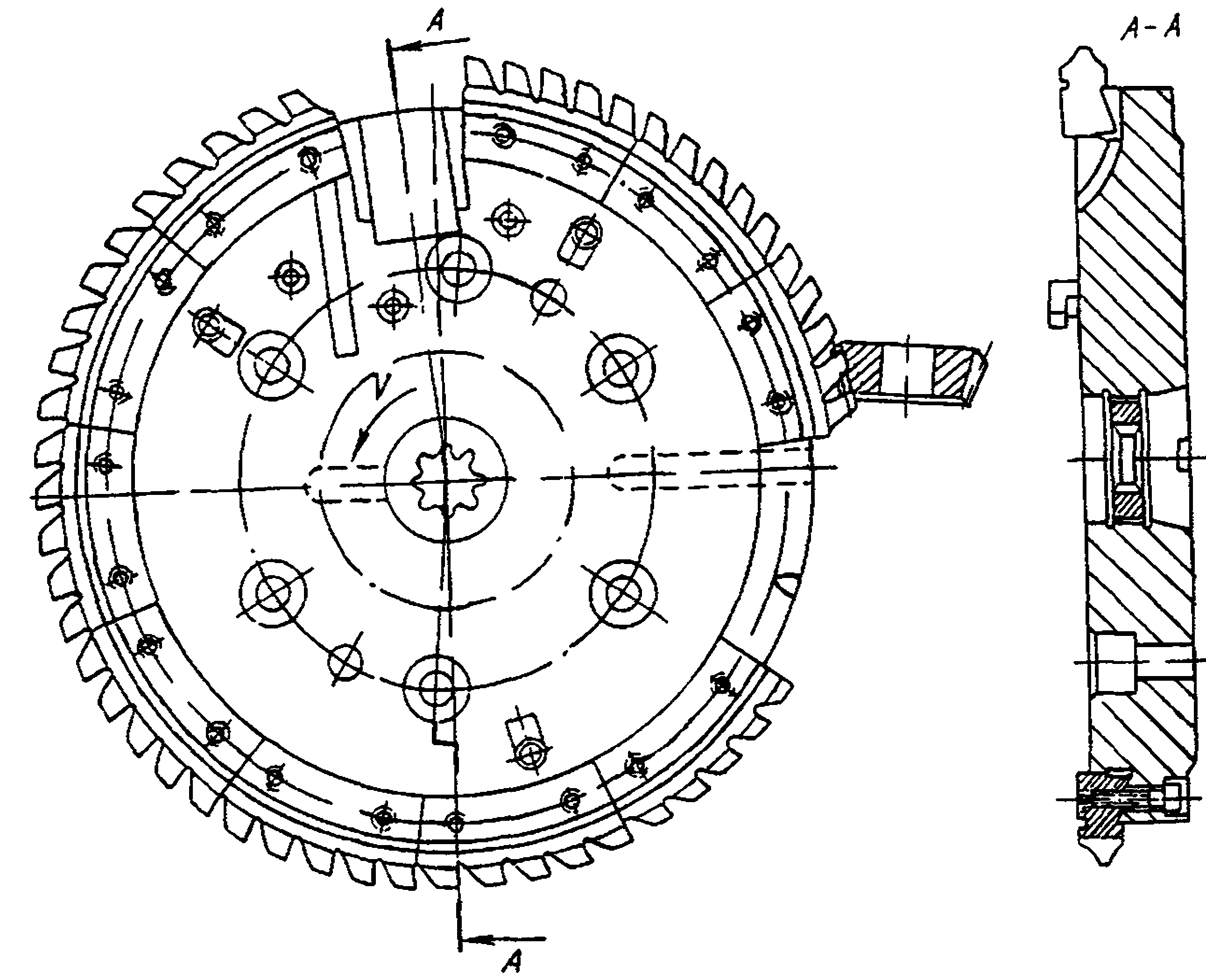 105.Який з наведених інструментів для обробки зубчастих коліс працює переважно на зубофрезерному верстаті?106.Який з наведених інструментів для обробки зубчастих коліс працює на зубодовбальному верстаті?107.Як називається комбінований інструмент, зображений на рисунку?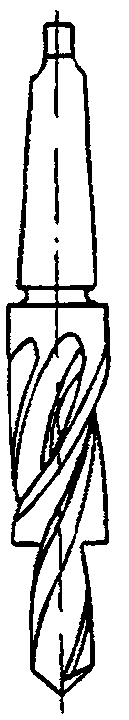 108.Як називається комбінований інструмент, зображений на рисунку?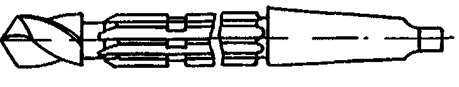 109.Як називається комбінований інструмент, зображений на рисунку?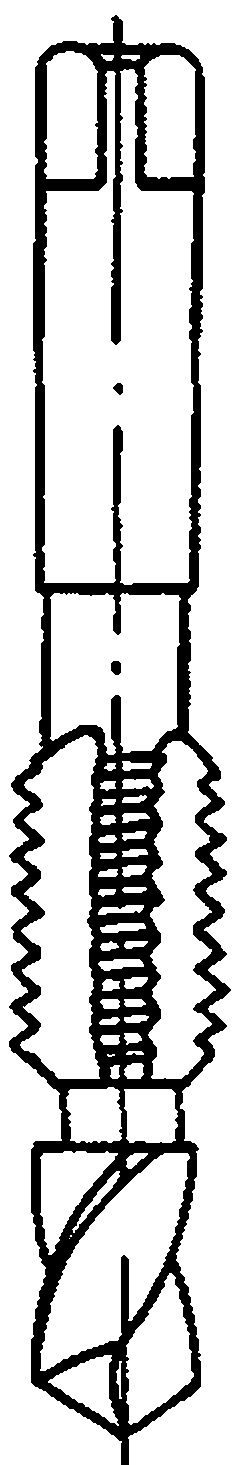 110.Як називається комбінований інструмент, зображений на рисунку?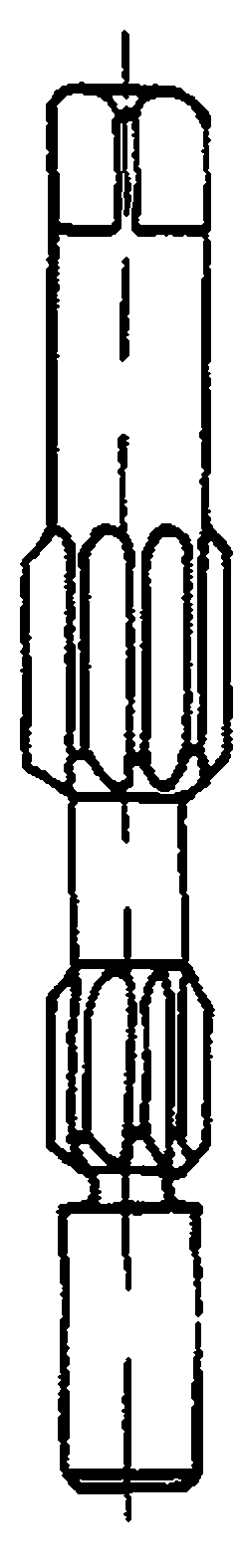 111.Як називається комбінований інструмент, зображений на рисунку?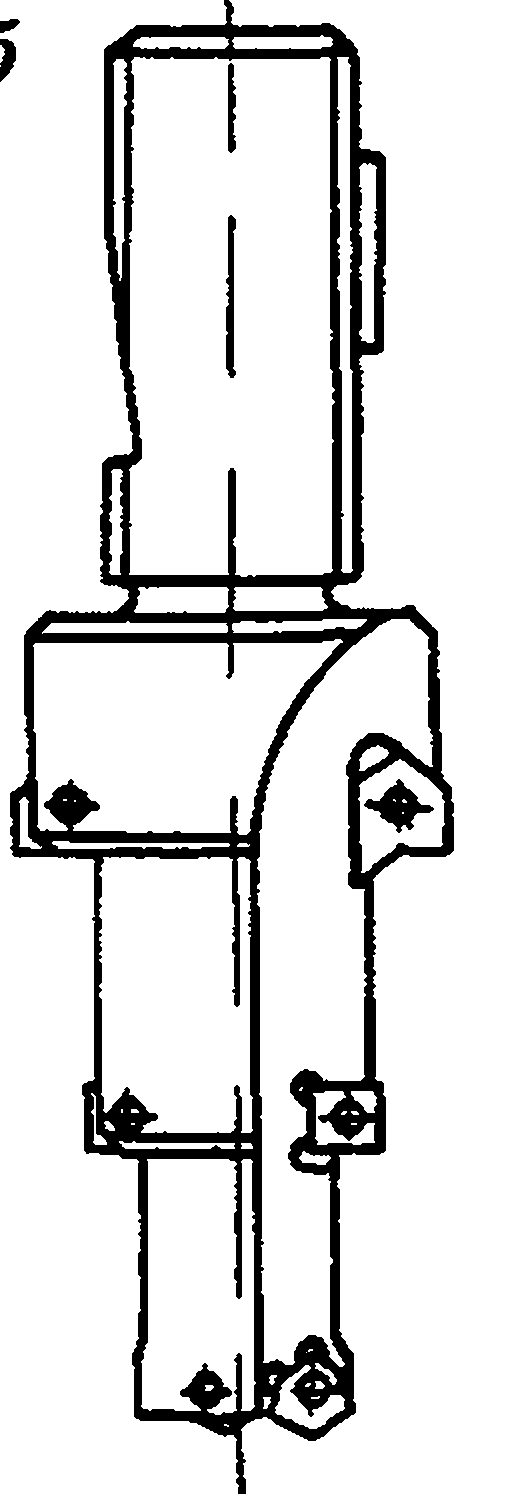 112.Як називаються інструменти, які використовуються для чорнової, чистової та кінцевої обробки з точністю до 5-го квалітету та шорсткістю оброблених поверхонь Ra до 0,02 мкм?113.Як називається наведена схема різання при нарізанні різі?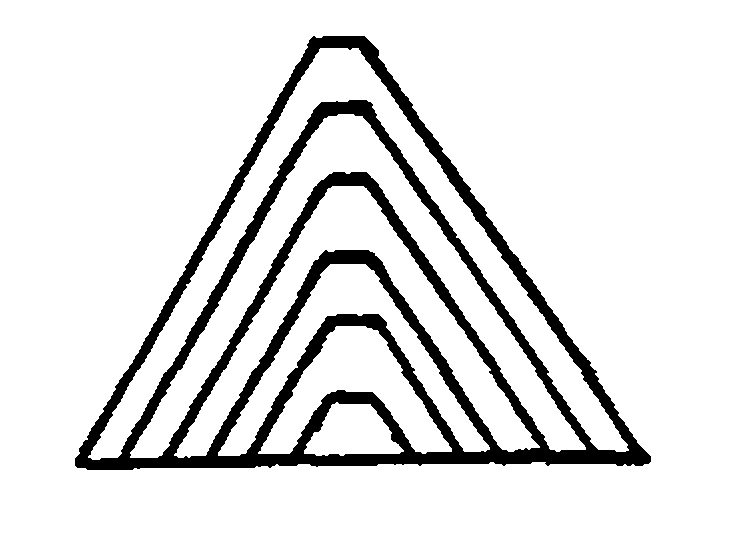 114.Як називається наведена схема різання при нарізанні різі?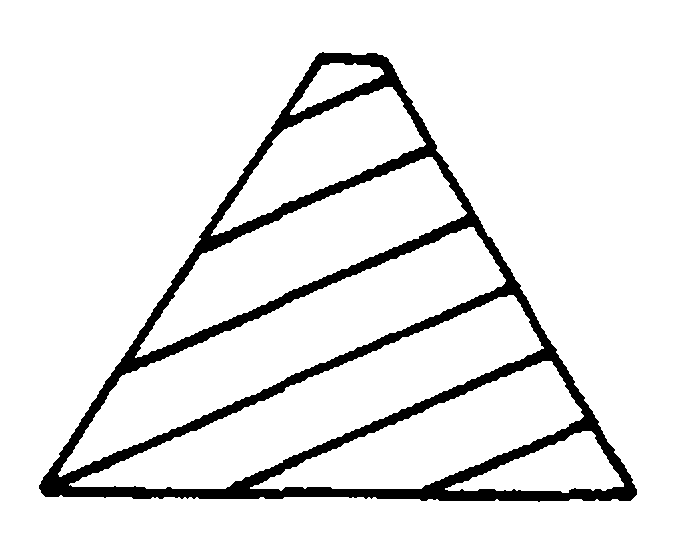 115.Як називається наведена схема різання при нарізанні різі?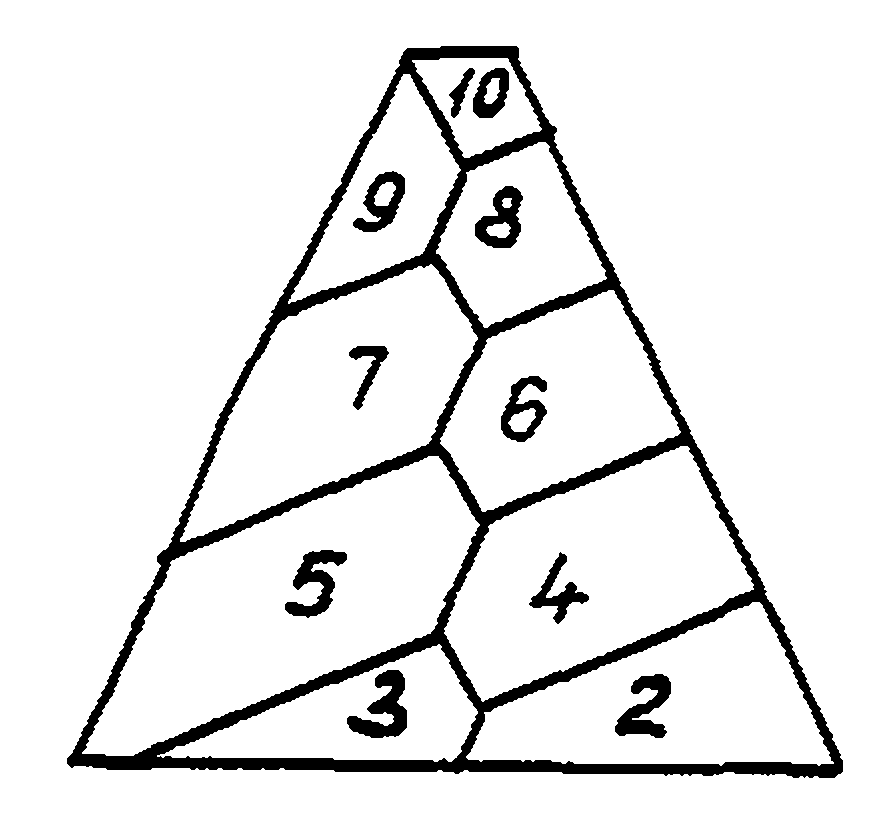 116.Як називається наведена схема різання при фрезеруванні прямобічного пазу дисковою фрезою?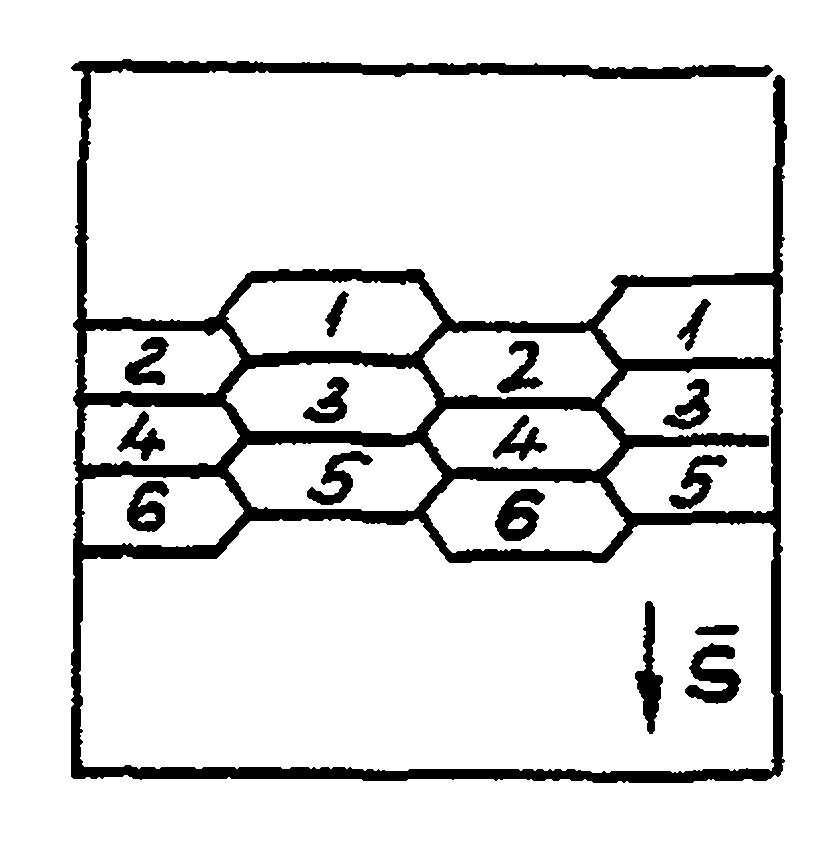 117.Як називається наведена схема різання при свердлуванні?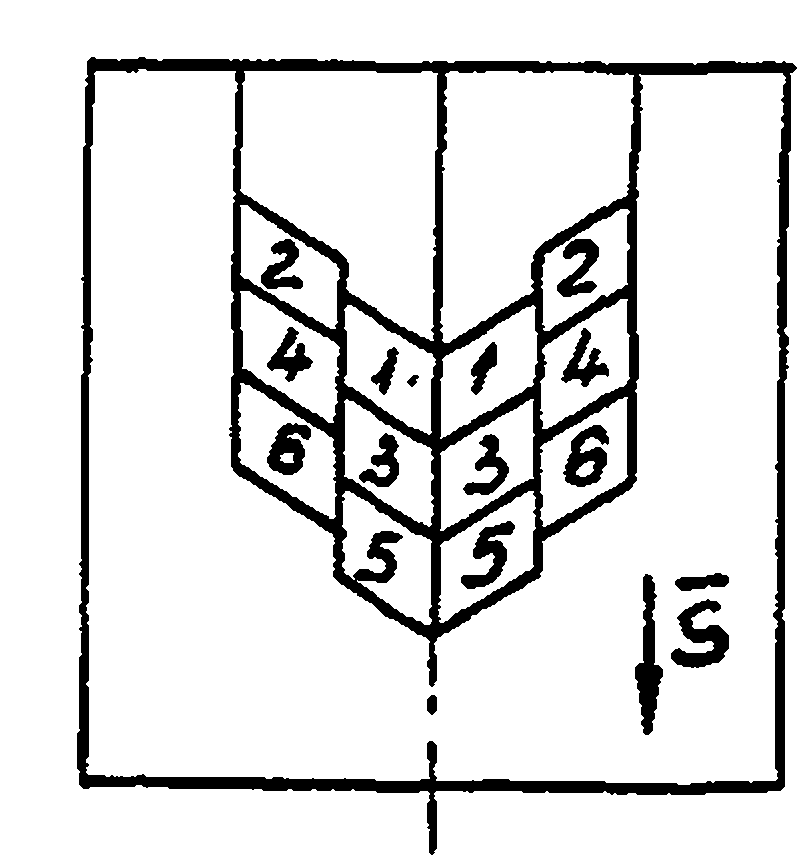 118.По якій поверхні найчастіше перезагострюють зубці у затилованих фрез?119.По якій поверхні найчастіше перезагострюють гострозаточені фрези?120.По якій поверхні перезагострюють свердла?121.По якій поверхні перезагострюють розвертки?122.Який модуль повинні мати зубці черв’ячної фрези для обробки зубчастого колеса з модулем зубців m=5?123.Який модуль повинні мати зубці довбача для обробки зубчастого колеса з модулем зубців m=4?124.Як називається інструмент, зображений на рисунку?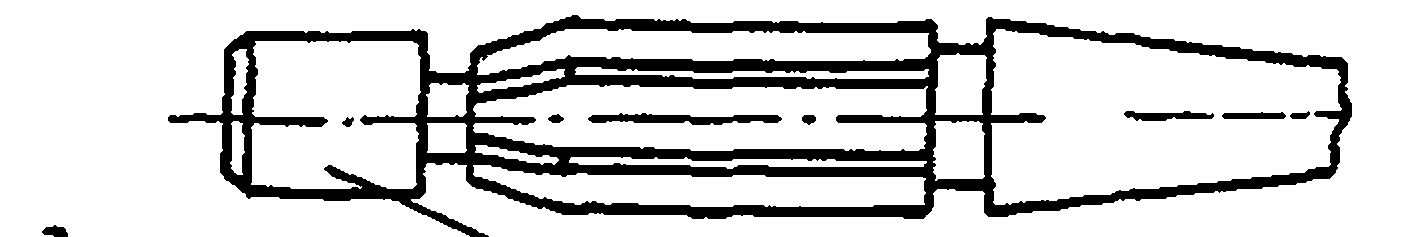 125.Як називається інструмент, зображений на рисунку?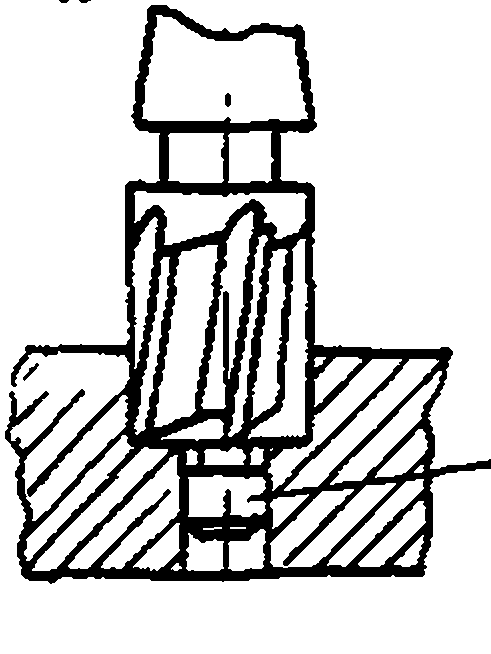 126.Як називається інструмент, зображений на рисунку?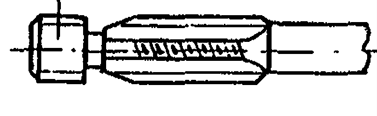 127.Як називається допоміжний інструмент, що використовується для установки насадних фрез на верстатах?128.Як називається допоміжний інструмент, що використовується для установки свердел з конічним хвостовиком на верстатах?129.Як називається допоміжний інструмент, що використовується для установки свердел з циліндричним хвостовиком на верстатах?130.Як називається інструмент, зображений на рисунку?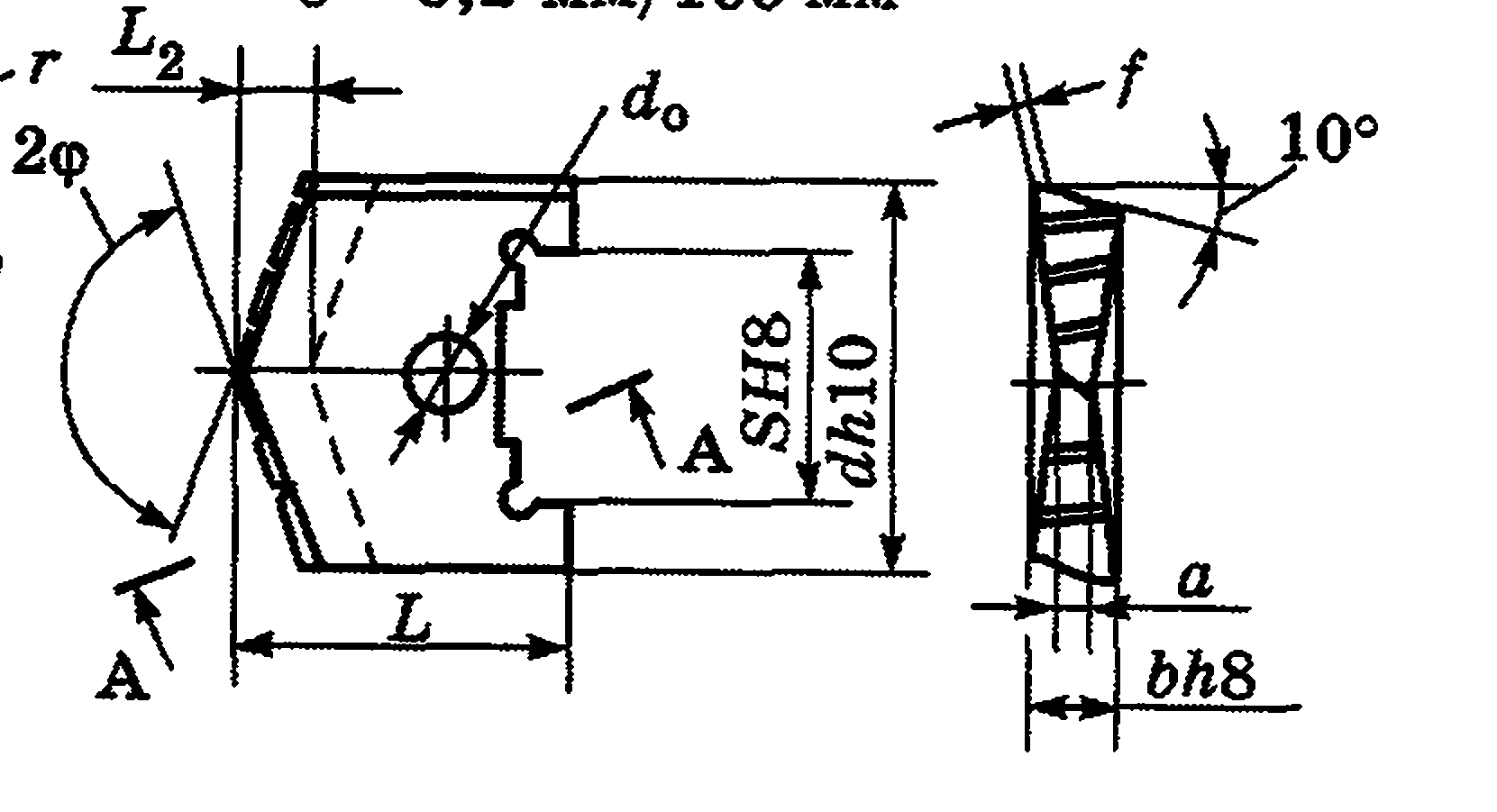 131.Які функції повинен виконувати різальний інструмент?132.Який кут в плані φ має прохідний упорний різець?133.Який кут в плані φ має відрізний різець?134.Геометрична параметри інструментів в якій системі координат дають найбільш точне уявлення про дійсний процес різання?135.Яка система координат орієнтована відносно базової поверхні інструмента?136.Яка система координат орієнтована відносно вектора головного руху різання?137.Яка система координат орієнтована відносно вектора результуючого руху різання?138.Яка марка сталі використовується для виготовлення корпусів інструментів?139.Як звучить перша умова формоутворення поверхні деталі?140.Як звучить друга умова формоутворення поверхні деталі?141.Як звучить третя умова формоутворення поверхні деталі?142. При обробці якого з наведених матеріалів інструмент із швидкорізальної сталі матиме найбільше значення переднього кута?143.При обробці якого з наведених матеріалів інструмент із швидкорізальної сталі матиме найменше значення переднього кута?144.Який кут впливає на напрямок сходу стружки при різанні?145.Який кут слугує для зменшення тертя між задньою поверхнею інструмента та поверхнею різання?146.Який кут визначається в досліджуваній точці між нормаллю до поверхні різання і передньою поверхнею?147.Який кут визначається в досліджуваній точці між площиною, дотичною до задньої поверхні та площиною різання?148.Який кут вимірюється в площині різання між нормаллю до різальної кромки в досліджуваній точці і вектором швидкості різання?149.За допомогою якого кута забезпечується зменшення тертя по торцям на пазових фрезах?150.Який з наведених інструментів не використовується для нарізання нарізі?151.Який з наведених інструментів не може працювати методом огинання?152.Які поверхні обробляють обкатковими різцями?153.Який зуборізний інструмент застосовують для обробки коліс тільки великих модулів?154.Який зуборізний інструмент застосовують для обробки конічних коліс?155.Який з наведених матеріалів не належить до абразивних?156.Який з наведених інструментів забезпечить найбільшу міцність виготовленої нарізі?157.Який з наведених інструментів забезпечить найбільшу міцність виготовленої нарізі?158.Який з наведених інструментальних матеріалів має найбільшу твердість?159.Який з наведених інструментальних матеріалів має найбільшу твердість?160.Який з наведених інструментальних матеріалів має найбільшу твердість?161.Який з наведених інструментальних матеріалів має найбільшу твердість?162.Який з наведених інструментальних матеріалів виготовляється на основі Al2O3?163.Який з наведених інструментальних матеріалів виготовляється на основі кубічного нітриду бору?164.Який з наведених інструментальних матеріалів виготовляється на основі кубічного нітриду бору?165.Який з наведених інструментальних матеріалів має найбільшу твердість?166.Який з наведених інструментальних матеріалів має найменшу твердість?167.Який з наведених інструментальних матеріалів має найменшу твердість?168.Який з наведених інструментальних матеріалів має найменшу твердість?169.Який з наведених інструментальних матеріалів має найменшу твердість?170.Який з наведених інструментальних матеріалів має найнижчу ударну в’язкість?171.Який з наведених інструментальних матеріалів належить до композитних  надтвердих?172.Який з наведених інструментальних матеріалів належить до композитних  надтвердих?173.Який з наведених інструментальних матеріалів належить до композитних надтвердих?174.Який з наведених матеріалів має найвищий вміст Al2O3?175.Який з наведених матеріалів має найнижчий вміст Al2O3?176.Який з наведених матеріалів не належить до абразивних?177.Який з наведених матеріалів не належить до абразивних?178.Який з наведених матеріалів не належить до абразивних?179.Який з наведених матеріалів не належить до абразивних?180.Яка з наведених зв’язок не належить до органічних?181.Яка з наведених зв’язок не належить до органічних?182.Яка з наведених зв’язок не належить до органічних?183.Яка з наведених зв’язок належить до неорганічних?184.Яка з наведених зв’язок належить до неорганічних?185.Яка з наведених зв’язок належить до неорганічних?186.Який з наведених методів не використовується для правки шліфувальних кругів?187.Який з наведених методів не використовується для правки шліфувальних кругів?188.Які типи хвостовиків здебільшого мають кінцеві фрези?189.Які типи хвостовиків  здебільшого мають свердла?190.Які типи хвостовиків можуть мати розвертки?191.До якого типу фрез належать шпонкові фрези?192.До якого типу фрез належать пазові фрези?193.До якого типу фрез належать гребінчасті фрези?194.Яку поверхню має різальна частина розвертки?195.Яку поверхню має різальна частина циліндричного зенкера?196.Який хвостовик мають ручні розвертки?197.Скільки різальних частин має плашка?198.Який з наведених інструментів найчастіше виготовляється із затилованими зубцями?199.Назвіть допоміжні різальні кромки при вказаних подачах для прохідного відігнутого	та прохідного упорного різців200Якою початковою інструментальною поверхнею характеризується торцева фреза?201.Що є початковою інструментальною поверхнею протяжки для обробки круглого отвору?202.Якою початковою інструментальною поверхнею характеризується черв’ячна фреза?203.Як вимірюється кут нахилу допоміжної різальної кромки інструментів?204.Назвіть головні кути в плані токарних різців з вказаними подачами. 205.Який з осьових інструментів зазвичай має найбільшу кількість зубців?206.Який з осьових інструментів зазвичай має найбільшу кількість зубців?207.Який з осьових інструментів зазвичай має найбільшу кількість зубців?208.Як визначається передній кут для допоміжних різальних кромок?209.Як визначається початкова інструментальна поверхня різального інструменту?210.Назвіть передні поверхні стругального та довбального різців відповідно з вказаними напрямками швидкості різання  211.Який з осьових інструментів виготовляється з нульовим переднім кутом?212.Як визначається основна кінематична координатна площина для певної точки різальної кромки інструменту? 213. Назвіть задні поверхні стругального та довбального різців відповідно з вказаними напрямками швидкості різання214.Який з осьових інструментів може мати в конструкції цапфу (напрямну)?215.Який хвостовик переважно мають шпонкова, кінцева та циліндрична фрези відповідно?216.Як визначається робоча площина для певної точки різальної кромки?217.Для чого потрібна лапка на конічних хвостовиках осьових інструментів?218.Охарактеризуйте наявність  шпонкового пазу циліндричної, шпонкової, кінцевої  фрез відповідно?219.Як визначається площина різання для певної точки головної різальної кромки?220.Оберіть варіант, в котрому марки твердих сплавів розташовані у порядку зростання складу карбіду вольфраму.221.На яких поверхнях розташовуються головні різальні кромки осьових різальних інструментів?222.Які інструменти мають найчастіше найменшу довжину головних різальних кромок? 223.Які інструменти мають найбільшу довжину головних різальних кромок?224.Яким чином викружка на зубцях протяжки  ділить шари припуску, що зрізається?225.Як визначається головна січна площина для будь-якої точки різальної кромки леза?226.Назвіть величини кута в плані та кута нахилу головної різальної кромки відповідно прохідного токарного різця227.На яких поверхнях розташовуються допоміжні різальні кромки осьових різальних інструментів?228.Дати визначення нормальної січної площини для будь-якої точки різальної кромки леза.229.Яким видом деформації характеризується робота тіла протяжки?230. Дати визначення статичної системи координат для певної точки різальної кромки.231.Для різальних кромок спіральних свердел в кінематичній системі координат  значення передного кута найбільше  на якій ділянці свердла?232.Яку форму має передня поверхня прямозубого зуборізного довбача?233.Дати визначення інструментальної системи координат для точки різальної кромки.234.Зазначте позначення схем формоутворення профіля різьби різьбовими інструментами: 1 -   обгинна, 2 -  генераторна, 3 -  профільна.235.В якому положенні для різальних кромок спіральних свердел в кінематичній системі координат  значення задніх кутів будуть  найменшими?236.В якій послідовності працюють зубці шліцьової протяжки?237.Яку форму має передня поверхня зубців чистової черв’ячної фрези?238. Дати визначення кінематичної системи координат для певної точки різальної кромки інструменту.239. Вкажіть вірні позначення типу і напрямку подачі наведених фасонних різців: осьовий призматичний, осьовий круглий, радіальний призматичний, тангенційний призматичний, радіальний круглий.240.Які різальні кромки лежать на початковій інструментальній поверхні?241.Практично нульовий кут в плані для спірального свердла мають: поперечна різальна кромка (1 ), головна різальна кромка (2), допоміжні різальні кромки (3)?242.Розташуйте інструментальні матеріали – швидкорізальну сталь (ШС), тверді сплави (ТС), оксидну мінералокераміку (ОМ), кубічний нітрид бора (КНБ), штучні алмази  (ША), в порядку зростання мікро твердості.243.Які з фрез – дискові відрізні, напівкруглі опуклі та ввігнуті, циліндричні, кінцеві, шпонкові – відповідно виконуються затилованими за формою зубців?244.Яка ділянка спірального свердла характеризується найбільшим зношуванням?245.Яка з фрез виконується не затилованою, а гострозаточеною?246. На яку деформацію працює вся довжина прошивок?247. Як впливає зростання биття різальних кромок осьових різальних інструментів на їх роботу: підвищує стійкість  – 1, знижує точність отворів – 2, знижує розмірну стійкість – 3, покращує якість оброблених поверхонь – 4?248.По якій з поверхонь лез зубців затилованих фрез виконується перезагострення?249.Який з кутів лез інструментів може бути рівним 90?250.Які поверхні лез фасонних різців мають піднутрення?